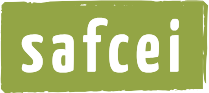 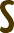 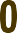 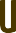 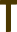 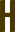 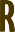 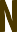 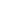 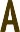 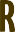 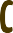 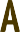 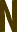 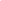 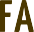 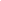 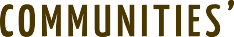 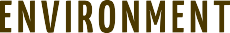 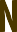 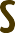 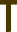 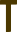 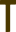 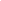 MEMBERSHIP FORMI/we wish to join/renew my/our membership of SAFCEI. In addition to supporting environmental learning and action in faith communities, I understand the benefits include receiving the EarthKeeper newsletter, annual updates about our work, an invitation to our AGM, and notification of other special events.Members re-register annually. This is an opportunity to renew your personal commitment to Earthkeeping. Please note that only faith communities and faith-based organisations have voting rights at our AGM.PLEASE FILL IN YOUR DETAILS BELOW AND SIGN THE COMMITMENT OVERLEAF I/we wish to join SAFCEI as an/a (delete the categories that are not applicable)individual/faith community or faith-based organisation/non faith-based organisation. A tax exemption certificate will be supplied on request.We encourage members to make an annual voluntary donation to support our work. We recommend R100 for individuals and R500 for faith communities and organisational members.  I/WE WISH TO MAKE A DONATION TO FURTHER THE WORK OF SAFCEI:  Amount:  Payments to: SAFCEI, Standard Bank (Blue Route), branch code 025609, A/C no. 076659410, swift code SBZAZAJJ. Please use your organisation’s name as a reference. If you are an individual, kindly use your own name.Full name and signature 							dateI/We have signed the commitment (overleaf)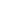 Company not for Profit Reg No 2006/014388/08 NPO 053498 PBO 930024255PERSONAL COMMITMENTAs members of one Earth community, we all share a common destiny. We join together to work for a sustainable future founded on respect for nature, human rights, economic justice, and a culture of peace.AS A MEMBER OF SAFCEI, I/WE WILL STRIVE TO:RESPECT EARTH AND LIFE IN ALL ITS DIVERSITYa. Recognise that all beings are interdependent and every form of life has value regardless of its worth to human beings.b. Affirm the inherent dignity of all human beings and the intellectual, artistic, ethical and spiritual potential of the human family.CARE FOR THE COMMUNITY OF LIFE WITH UNDERSTANDING, COMPASSION AND LOVEa. Accept that with the right to own, manage, and use natural resources comes the responsibility and duty to prevent environmental harm.b. Affirm that with increased freedom, knowledge, and power comes increased responsibility to promote the common good.BUILD DEMOCRATIC SOCIETIES THAT ARE JUST, PARTICIPATORY, SUSTAINABLE, AND PEACEFULa. Ensure that communities at all levels guarantee human rights and fundamental freedoms, so that everyone has an opportunity to realise their full potential.b. Promote social and economic justice, enabling all to achieve a secure and meaningful livelihood that is ecologically responsible.SECURE EARTH’S BOUNTY AND BEAUTY FOR PRESENT AND FUTURE GENERATIONS a. Recognise that each generation’s freedom of action must be circumscribed by the needs of future generations.b. Transmit to future generations the values, traditions and institutions that support the long-term flourishing of Earth and human communities.  Full name and signature	dateMember/ organisation detailsContact person’s detailsName (individual /faith community or organisation)Postal addressPhysical address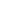 TelephoneCellphoneEmail